Цвета школьного флага отображают представление об укладе школьной жизни:
• голубой цвет – цвет мира, спокойствия, свободы;
• красный цвет - стремление узнать больше, гордость за школу;
• жёлтый цвет – цвет солнца, открытости всех учеников и учителей школы;
• зеленый цвет - гармония и доброта.
 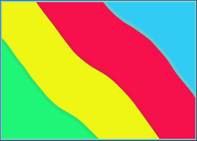 